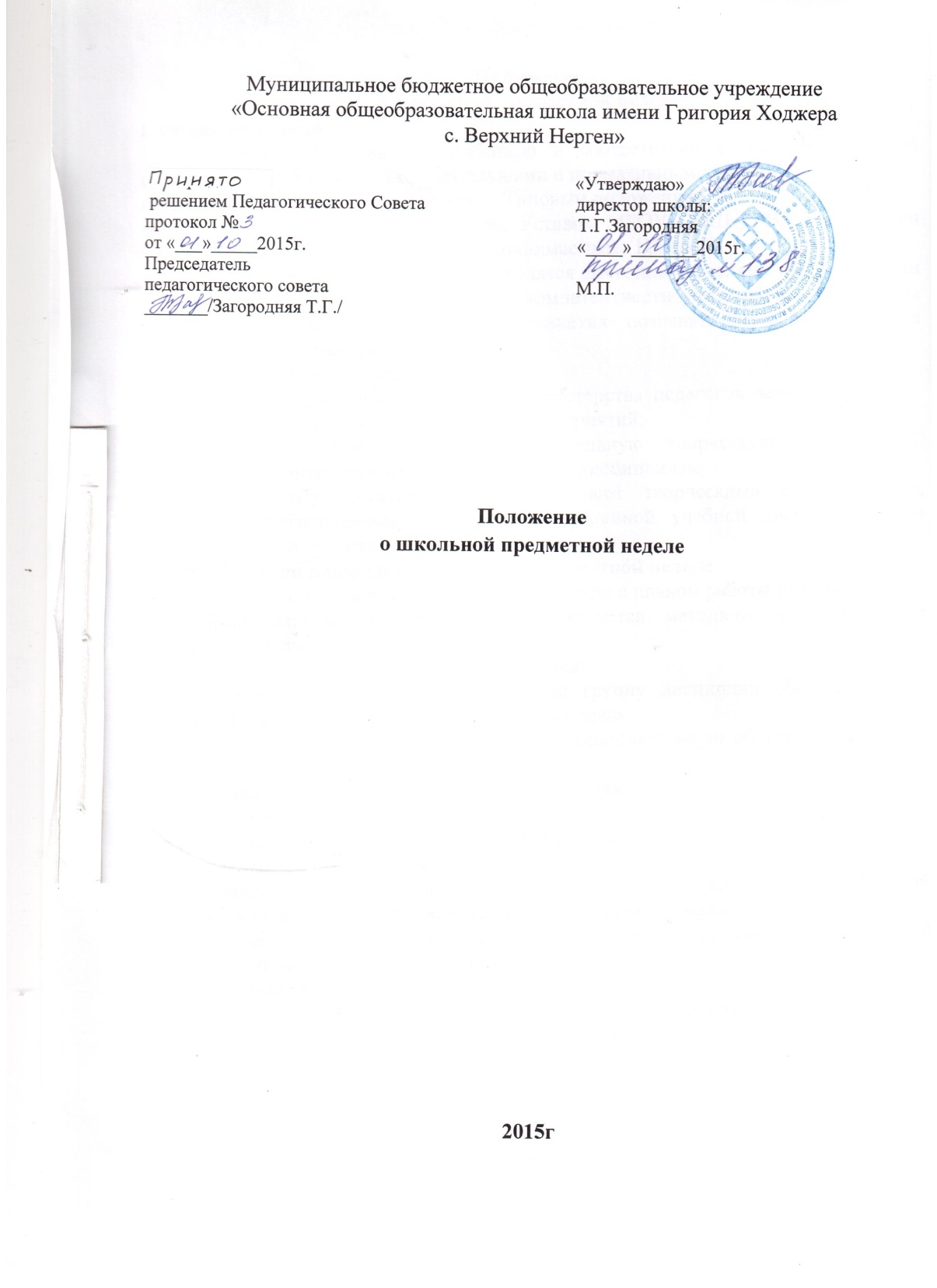 Положениео школьной предметной неделеI. Общее положение 1.1. Настоящее Положение разработано в соответствии с Федеральным законом об образовании в Российской Федерации и  другими законодательными и нормативными актами, принимаемыми в соответствии с ними,  Уставом МБОУ с.Верхний Нерген (далее - Школа), локальными актами. 1.2. Школьные предметные недели проводятся ежегодно учителями-предметниками с целью повышения профессиональной компетентности учителей в рамках плана методической работы, а также для развития познавательной и творческой активности обучающихся. 1.3. Задачи предметной недели: - совершенствование профессионального мастерства педагогов через подготовку, организацию и проведение внеклассных мероприятий; - вовлечение обучающихся в самостоятельную творческую деятельность, повышение их интереса к изучаемым учебным дисциплинам; - выявление обучающихся, которые обладают творческими способностями, стремятся к углубленному изучению определенной учебной дисциплины или образовательной области. II. Организация и порядок проведения предметной неделе  2.1. Предметная неделя проводится в соответствии с планом работы школы. 2.2. Организаторами предметной недели являются методические объединения учителей - предметников. 2.3. Участниками предметной недели являются: - все учителя, преподающие предмет или группу дисциплин образовательной области, по которым проводится предметная неделя. - ученики школы, изучающие предмет или образовательную область, по которым проводится предметная неделя. 2.4. В рамках предметной недели могут проводится: - предметные олимпиады; - внеклассные мероприятия между учебными классами; - общешкольные мероприятия. 2.5. Проведение предметной недели должно сопровождаться разнообразной наглядной информацией, которая располагается на информационном стенде. 2.6. По итогам предметной недели, победители конкурсов, наиболее активные её участники награждаются грамотами и дипломами. III. Подведение итогов предметной недели3.1. По итогам предметной недели наиболее активные ее участники награждаются памятными призами или грамотами (учителя – премиями).3.2. По окончании предметной недели на заседании предметного методического объединения проводится анализ мероприятий, организованных в ходе недели.        3.3. По итогам предметной недели заместителю директора по учебно-воспитательной работе, который курирует ее проведение, сдаются следующие документы:план предметной недели;тексты заданий для проведения олимпиад и протоколы с их результатами;планы и сценарий открытых мероприятий;анализ итогов предметной недели. IV. Срок действия Положения 4.1. Данное положение действительно до дня отмены его действия.